                      Zana Salahaddin Najmaddin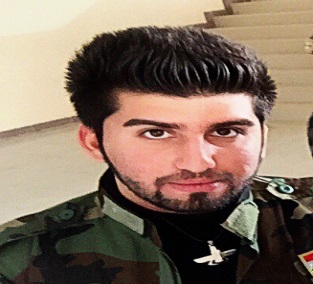 Baghdad road , Kirkuk , IraqTel : 009647702314185e-mail : zananajm71@yahoo.comPERSONAL INFORMATION :Date of Birth : 11-11-1995Gender : MaleMarital Status : SingleNationality : IraqiEDUCATION :KIRKUK UNIVERSITY , KIRKUK , IRAQ , COLLEGE OF ENGINEERRING ,Petroleum Engineering Student , 2nd Stage .JOB EXPERIENCE : Worked as a Mini Market Manager at a Tourism Village in Erbil     ( GULAN TOURISM VILLAGE )  .SKILLS :LANGUAGE  : Fluent in Kurdish , Arabic , English and Turkish ( Turkmen accent )     Computer Knowledge : Windows , M.s Office ,                                            Matlab , Quick Basic & Fortran .                                      Working Hard .Leadership Personal .  OTHER INFORMATION : Vice President Of SPE ( Society of Petroleum Engineers International ) @ Kirkuk University , student chapter ( 2014-2015 ) .I was the fifth in arrangement of succeeded students in first stage .I was the first in arrangement of succeeded students in second stage .REFERENCES :Ass. Prof. Dr. Maki H. Zedan , University of Tikrit .Dr. ‘Izzet Niyazi , University of Kirkuk . 